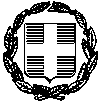 ΕΛΛΗΝΙΚΗ   ΔΗΜΟΚΡΑΤΙΑ			ΠΡΟΣ:ΚΟΙΝΩΦΕΛΗ ΕΠΙΧΕΙΡΗΣΗ ΔΗΜΟΥΘΕΣΣΑΛΟΝΙΚΗΣ     ΑΙΤΗΣΗ ΦΙΛΟΞΕΝΙΑΣ– [2]ΚΔΑΠ ενδιαφέροντος: __________________________________Σε  περίπτωση πλήρωσης των θέσεων θα σας ενδιέφερε η εγγραφή σε άλλο ΚΔΑΠ της ΚΕΔΗΘ; ΝΑΙ ΟΧΙ    Κριτήρια επιλογής  για τις αιτούσες που δεν έχουν καταθέσει αίτηση στο πρόγραμμα  της ΕΕΤΑΑ και δεν έχουν λάβει μοριοδότηση για το έτος  2021 - 2022:Επισυναπτόμενα  με την αίτηση δικαιολογητικά Δηλώνω ότι συναινώ στην επεξεργασία από την Κοινωφελή Επιχείρηση του Δήμου Θεσσαλονίκης των προσωπικών δεδομένων μου, καθώς και τ... παιδ.... μου, τα οποία περιλαμβάνονται στην αίτηση φιλοξενίας προς την ΚΕΔΗΘ για εγγραφή στα Κέντρα Δημιουργικής Απασχόλησης Παιδιών και μόνο προς τον  σκοπό αυτό. 
Επιπροσθέτως συναινώ στην επεξεργασία-αρχειοθέτηση από την Κ.Ε.ΔΗ.Θ. των παραπάνω δεδομένων εφόσον τ.. παιδ... μου φιλοξενηθ... σε Κ.Δ.Α.Π. της Κ.Ε.ΔΗ.Θ. 
Σε αντίθετη περίπτωση η συγκατάθεσή μου παρέχεται έως τη λήξη της συμμετοχής τ... παιδ.... μου στα Κ.Δ.Α.Π. της Επιχείρησης.[2].Ως δικαιούχοι ορίζονται μητέρες οι οποίες δεν είχαν το δικαίωμα υποβολής αίτησης στο πρόγραμμα της Ε.Ε.Τ.Α.Α., Α.Ε «Εναρμόνιση Οικογενειακής και επαγγελματικής ζωής» για το έτος 2021-2022 αν και πληρούσαν τα εισοδηματικά κριτήρια,καθώς και σε όσους δεν κατάφεραν να καταθέσουν εκπρόθεσμα την αίτηση του στο πρόγραμμα.Η φιλοξενία αφορά το σχολικό έτος 2021- 2022, το οποίο ολοκληρώνεται στις 31/08/2022 και συμπεριλαμβάνει  εργαστήρια εκπαιδευτικών δραστηριοτήτων, φιλαναγνωσίας,  εικαστικών, εκγύμνασης, χορού, πληροφορικής, μουσικής και λοιπών δημιουργικών δράσεων βάσει του προγράμματος της εκάστοτε δομής- Κέντρου Δημιουργικής Απασχόλησης Παιδιών της ΚΕΔΗΘ.Το ωράριο λειτουργίας των δομών είναι αναρτημένο στην επίσημη σελίδα της ΕΕΤΑΑ και καθορίζεται από την ΚΕΔΗΘ .                                                                      Ημερομηνία υποβολής :…………………………………… 							Υπογραφή :………………………………………………………                                                                                                  (ΟΛΟΓΡΑΦΩΣ)					ΚΟΙΝΩΦΕΛΗΣ ΕΠΙΧΕΙΡΗΣΗΔΗΜΟΥ  ΘΕΣΣΑΛΟΝΙΚΗΣΚ.Ε.ΔΗ.Θ.Καρακάση  1,  Τ.Κ:54 248, ΘεσσαλονίκηΤηλ.  2311  821722Fax   2310  318 334E mail  :  info@kedith.grΠΡΟΣΩΠΙΚΗ ΠΛΗΡΟΦΟΡΗΣΗ ΑΙΤΟΥΣΑΣ ΜΗΤΕΡΑΣ: ΟΝΟΜΑΤΕΠΩΝΥΜΟ ΓΟΝΕΑ /ΚΗΔΕΜΟΝΑ: ΔΙΕΥΘΥΝΣΗ ΚΑΤΟΙΚΙΑΣ:                                                     ΑΡ.                                  ΤΚ:ΤΗΛΕΦΩΝΟ ΕΠΙΚΟΙΝΩΝΙΑΣ : Ε- MAIL:                                                                              ΑΦΜ :                              AΔΤ: ΣΤΟΙΧΕΙΑ ΤΕΚΝΟΥ 1ου παιδιού : ΟΝΟΜΑΤΕΠΩΝΥΜΟ :ΗΜΕΡΟΜΗΝΙΑ ΓΕΝΝΗΣΗΣ:                                                ΗΛΙΚΙΑ: ΣΤΟΙΧΕΙΑ ΤΕΚΝΟΥ 2ου παιδιού (συμπληρώστε αν υπάρχει) : ΟΝΟΜΑΤΕΠΩΝΥΜΟ :ΗΜΕΡΟΜΗΝΙΑ ΓΕΝΝΗΣΗΣ:                                                ΗΛΙΚΙΑ: ΣΤΟΙΧΕΙΑ ΤΕΚΝΟΥ 3ου παιδιού(συμπληρώστε αν υπάρχει)  : ΟΝΟΜΑΤΕΠΩΝΥΜΟ :ΗΜΕΡΟΜΗΝΙΑ ΓΕΝΝΗΣΗΣ:                                                ΗΛΙΚΙΑ: (Σημειώστε με «Χ» αυτό που σας αφορά) (Σημειώστε με «Χ» αυτό που σας αφορά) ΝΑΙΟΧΙ1Ετήσιο οικογενειακό εισόδημα που δεν υπερβαίνει το αναγραφόμενο ποσό – Οικονομικά κριτήριαα)27.000€ έως 2 παιδιάβ)30.000€ έως 3 παιδιάγ)33.000€ έως 4 παιδιάδ)36.000€ από 5 παιδιά και άνω2Οικογενειακή κατάσταση – Κοινωνικά κριτήριαα)Τρίτεκνες- Πολύτεκνεςβ)Μονογονεϊκές οικογένειες γ)Άλλο. (Παρακαλώ διευκρινίστε)3Δικαιολογητικά ανεργίας α)Άνεργη μητέραβ)Άνεργος πατέρας4Δικαιολογητικά εργασίας (Διευκρινίστε το είδος και τη σχέση εργασίας)5Δικαιολογητικά αναπηρίας Α/ΑΕΝΤΥΠΟ ΠΟΥ ΕΠΙΣΥΝΑΠΤΕΤΑΙ ΩΣ ΔΙΚΑΙΟΛΟΓΗΤΙΚΟ ΜΕ ΤΗΝ ΑΙΤΗΣΗΣΗΜΕΙΩΣΤΕ ΜΕ ΕΝΔΕΙΞΗ  «Χ»1Δελτίο Αστυνομικής Ταυτότητας 2Εκκαθαριστικό σημείωμα (πρόσφατο)3Πιστοποιητικό οικογενειακής κατάστασης4Δικαιολογητικά απασχόλησης / ανεργίας5Δικαιολογητικά αναπηρίας.6Άλλο (Παρακαλώ διευκρινίστε)